Nom de l’étudiantNuméro étudiant	ContactObjet : Pour une continuité des aménagements d’accessibilitéA l’attention du référent handicap, responsable pédagogique,Je suis conscient.e du caractère exceptionnel de la situation actuelle et des difficultés d’ordre pédagogique que cela entraîne parmi vous et je suis sûr.e que vous faîtes de votre mieux pour les résoudre. Je vous envoie ce courrier afin que les aménagements mis en place pour pallier à cette crise soient compatibles avec ma surdité. Tout contenu pédagogique en visioconférence, MOOC, avec une modalité vocale doit avoir une retranscription écrite ou signée (choisir la solution préférée). Il existe actuellement plusieurs solutions tels que le service d’interprétation via skype où l’interprète peut traduire sur mon téléphone les paroles du professeur ou des systèmes de système de retranscription vocale en ligne tels que l’Ava web app (sur ordinateur). Néanmoins je souhaite attirer votre attention sur le fait que cette situation exceptionnelle risque de se prolonger sur le long terme et risque donc d’avoir un impact conséquent sur ma scolarité.Je vous rappelle que l’article 20 de la loi du 11 février 2005  dispose que “Les établissements d'enseignement supérieur inscrivent les étudiants handicapés ou présentant un trouble de santé invalidant, dans le cadre des dispositions réglementant leur accès au même titre que les autres étudiants, et assurent leur formation en mettant en oeuvre les aménagements nécessaires à leur situation dans l'organisation, le déroulement et l'accompagnement de leurs études.” et ce même en cas de situation exceptionnelle. Je vous remercie de votre écoute et je suis sûr.e qu’ensemble nous trouverons une solution pour que je ne sois pas lésé.e dans ma formation du fait de ma surdité.Bien à vous. A (Lieu), Le (Date) Signature de l’étudiant.eAvec le soutien du secteur national de la fédération nationale des Sourds de France, de l’association Sourd’iants de l’île de France et de l’association Etudiant’s 31 de la Haute-Garonne.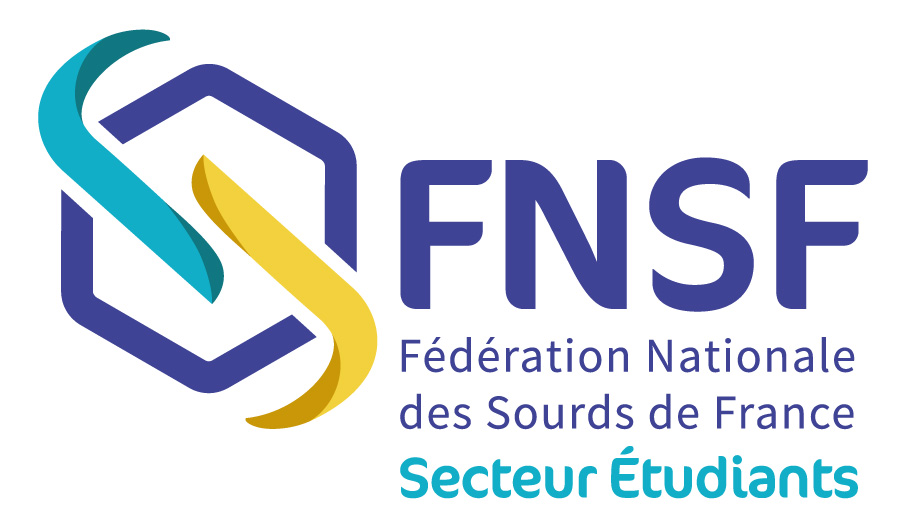 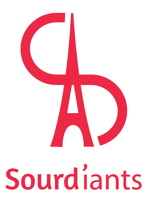 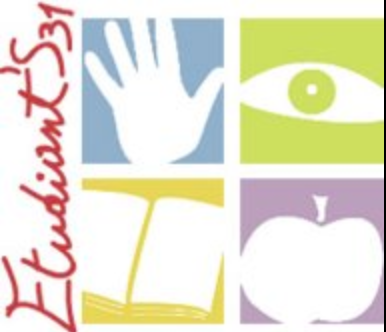 